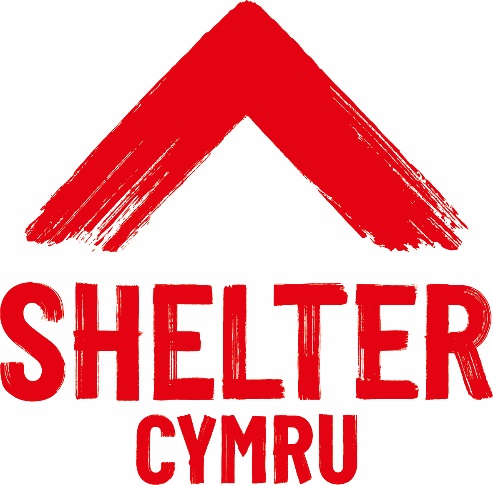 Shelter Cymru exists to defend the right to a safe home in Wales and fight the devastating impact the housing emergency has on people. We help thousands of people each year by offering free, confidential and independent advice and campaigning to overcome the root causes of the housing emergency.
We are now looking to recruit for the following position to join our team.   If you want to help end homelessness in Wales, we would love to hear from you.SC611 - Rough Sleeper Housing AdviserWrexham 21 hours per week£25,342 per annum (pro rata) - £15,205paContract until May 2023The post holder will provide specialist housing advice, advocacy and support to people sleeping rough on the streets of Wrexham and to rough sleepers currently in temporary accommodation. Working closely with other existing services, you will provide relevant assistance as necessary, in order to achieve positive housing outcomes for people who are, or have been, sleeping rough. During the current period of uncertainty around Covid-19, the team are temporarily working remotely, however following any general return to office working the post will be based at our Wrexham office.Shelter Cymru offers a high level of support, a welcoming work environment and an excellent package of benefits – for further details of the key benefits available please visit the recruitment page of our website.To apply, visit our website at www.sheltercymru.org.uk or telephone 01792 469400CLOSING DATE:  10am – 7 June 2022Shelter Cymru recruits based on merit and wants a workforce that reflects the diversity of individuals in housing need. We particularly welcome applications from Black, Asian and Minority Ethnic people who are currently under-represented within our workforce.Registered Charity No: 515902  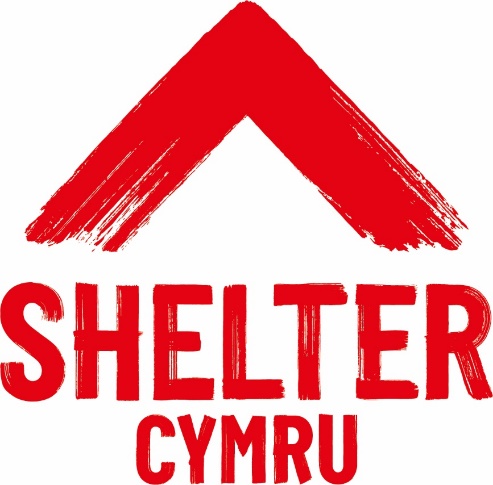 Rydym yn bodoli i amddiffyn yr hawl i gartref diogel yng Nghymru ac i frwydro yn erbyn yr effaith ddinistriol mae’r argyfwng taiRydym yn helpu miloedd o bobl bob blwyddyn drwy gynnig cyngor tai arbenigol, annibynnol ac am ddim, ac ymgyrchu i oresgyn yr hyn sydd wrth wraidd yr argyfwng taiRydym am recriwtio rhywun ar gyfer y swydd ganlynol i ymuno â'n tîm. Os hoffech chi helpu i ddod â digartrefedd i ben yng Nghymru, byddem wrth ein bodd yn clywed gennych.SC611 - CYNGHORWYR TAI I BOBL SY’N CYSGU ALLANWrecsam21 hours per week£25,342 per annum (pro rata) - £15,205pa
Bydd deiliad y swydd yn darparu cyngor tai arbenigol, eiriolaeth a chefnogaeth i bobl sy'n cysgu allan ar strydoedd Wrecsam ac i'r rhai sy'n cysgu allan sydd mewn llety dros dro ar hyn o bryd. Gan weithio'n agos gyda gwasanaethau eraill sy'n bodoli eisoes, byddwch yn darparu cymorth perthnasol yn ôl yr angen, er mwyn cyflawni canlyniadau tai cadarnhaol i bobl sydd, neu sydd wedi bod, yn cysgu allan.Yn ystod y cyfnod ansicrwydd presennol ynghylch Covid-19, mae'r tîm yn gweithio o bell dros dro, ond yn dilyn unrhyw ddychweliad cyffredinol i'r swyddfa bydd y swydd wedi'i lleoli yn ein swyddfa yn xx Mae Shelter Cymru yn cynnig lefel uchel o gefnogaeth, amgylchedd gwaith croesawgar a phecyn rhagorol o fuddion - i gael mwy o fanylion am y buddion allweddol sydd ar gael ewch i dudalen recriwtio ein gwefanI wneud cais, ewch i’n gwefan yn www.sheltercymru.org.uk neu ffoniwch 01792 469400DYDDIAD CAU:  10am – 7 Mehefin 2022Mae Shelter Cymru yn recriwtio ar sail teilyngdod ac eisiau gweithlu sy'n adlewyrchu amrywiaeth unigolion mewn angen tai. Rydym yn croesawu ceisiadau yn arbennig gan bobl Ddu, Asiaidd a Lleiafrifoedd Ethnig sydd heb gynrychiolaeth ddigonol yn ein gweithlu ar hyn o bryd.Rhif Elusen Gofrestredig: 515902   